PENINGKATAN PRESTASI BELAJAR SISWA DALAM PEMBELAJARAN IPS MELALUI METODE BERMAIN PERAN (ROLE PLAYING) DI KELAS IV SDN CITEPUS 3 KECAMATAN CICENDO KOTA BANDUNGSKRIPSIdiajukan untuk Memenuhi Tugas Akhir Strata Satu Pada Program Studi Pendidikan Guru Sekolah DasarFakultas Keguruan dan Ilmu Pendidikan Universitas Pasundan                                                                Oleh :ENDEN PURWANTI075060027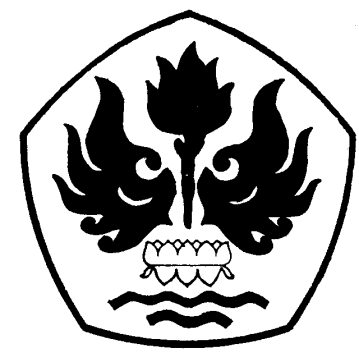 PROGRAM STUDI PENDIDIKAN GURU SEKOLAH DASARFAKULTAS KEGURUAN DAN ILMU PENDIDIKAN UNIVERSITAS PASUNDAN BANDUNG2012